Lease Addendum – E-Device Registration and Safety GuidelinesTenant(s) has an important role in properly registering, using and charging any high-capacity rechargeable batteries, including lithium-ion batteries. Tenant(s) acknowledges that they must properly register any high-capacity rechargeable batteries and their corresponding e-device with Landlord. This includes any battery approximately 2” x 6” x 3” in size and/or lithium-ion batteries used for e-devices. Tenant(s) acknowledges that Landlord may post lawful notice to enter to confirm compliance with this Addendum. Tenant(s) must provide accurate, updated information regarding any e-device and/or high-capacity rechargeable battery to Landlord.	Type of E-Device: Bike	 Scooter	Hoverboard	 Other:				Manufacturer of E-Device:				Size of Battery: 			1. Battery Management System Safety Requirements:Property battery management system will minimize the risk of lithium-ion fires resulting from batteries and chargers.When purchasing devices, ensure that the equipment has the Underwriters Laboratories (“UL”) Mark. The UL mark certifies that the product has been tested for safety. 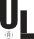 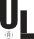 Follow manufacturer’s instructions for charging and storage.Only use the battery that is designed for that device.Ensure batteries are installed in the device the correct way.Do not charge a device under your pillow or on your bed or a couch.Always use the manufacturer's cord and power adapter made specifically for the deviceDo not keep charging the device and/or device battery after it is fully charge.Keep batteries/devices at room temperature. Do not place in direct sunlight.Store batteries away from any flammable object.If a battery overheats or you notice an odor, change in shape/color, leaking, or odd noises from a device discontinue use immediately. If safe to do so, move the device away from anything that can catch fire and immediately call 9-1-1.2. Battery DisposalDisposal of lithium-ion batteries in the trash or recycling at home is illegal.Recycle batteries by taking them to a recycling location or contact your property management for disposal instructions.Individually bag batteries or tape ends before disposing. Do not discard batteries in piles.3. Charging an E-bike, Scooter, Electric Car, or other E-DeviceCharge your battery in a flat, dry area away from children, direct sunlight, liquids, tripping hazards, and in a location where the E-bike or scooter is not at risk of falling.Quarterly inspections will be conducted in these units to ensure compliance.All other covenants, terms and conditions of this lease remain the same. The undersigned Tenant(s) acknowledge having read and understood the foregoing:MANAGING AGENT FOR LANDLORD:Print Name:Signature:  	Title:Date:  	Tenant(s):Print Name:Signature:   	Date:Print Name: Date:Print Name:Signature:   	Signature:   	Date:Print Name: Date:Print Name:Date:Signature:   	Signature:   	